ZaproszenienaX Plenarne Posiedzenie Komitetu Nauk Leśnych i Technologii Drewna 17 marca 2020 roku (wtorek) w Warszawie, w Pałacu Kultury i Nauki w sali 2604 (26 piętro)Początek obrad zaplanowany jest na godzinę 11:00Planowany porządek obrad:Wykład pt. Drzewa i lasy. Globalne zmiany, lokalne konsekwencje - prof. Andrzej Jagodziński – Instytut Dendrologii PAN w KórnikuInformacja o Folia Forestalia Polonica - dr hab. Małgorzata Sułkowska-prof. IBL – redaktor naczelna FFPPodsumowanie mijającej kadencji Komitetu - prof. Ewa Dobrowolska i prof. Tomasz Zawiła-NiedźwieckiPodsumowanie działalności Komitetu Narodowego ds. IUFRO – prof. Maciej Skorupski – przewodniczący KomitetuWolne wnioskiProf. dr hab. Tomasz ZAWIŁA-NIEDŹWIECKIPrzewodniczący KNLiTD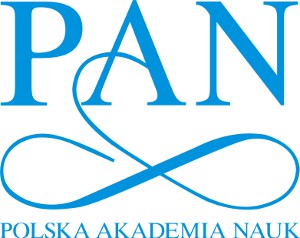 Komitet Nauk Leśnych 
i Technologii DrewnaWarszawa, 09.03.2020 r.